ст. СтарощербиновскаяО назначении уполномоченного на размещение информации о результатах независимой оценки качества оказания услуг учреждениями культуры муниципального образования Щербиновский район на официальном сайте в информационно-телекоммуникационной сети «Интернет».Во исполнение приказа Министерства финансов Российской Федерации от 22 июля 2015 № 116н «О составе информации о результатах независимой оценки качества образовательной деятельности организаций, осуществляющих образовательную деятельность, оказания услуг организациями культуры, социального обслуживания, медицинскими организациями, размещаемой на официальном сайте для размещения информации о государственных и муниципальных учреждениях в информационно-телекоммуникационной сети «Интернет», и порядке ее размещения», п р и к а з ы в а ю:  1. Назначить юрисконсульта муниципального казенного учреждения культуры «Районный организационно-методический центр культуры» муниципального образования Щербиновский район (далее-МКУ РОМЦК) Е.Г. Савченко, уполномоченным на размещение информации о результатах независимой оценки качества оказания услуг учреждениями культуры муниципального образования Щербиновский район на официальном сайте (scherbin.kultura23.ru) отдела культуры администрации муниципального образования Щербиновский район в информационно-телекоммуникационной сети «Интернет».2. Контроль за выполнением настоящего приказа оставляю за собой.3. Приказ вступает в силу с момента его подписания.Начальник отдела культуры администрации  муниципального образования Щербиновский район                                                                                                    И.В. Гужова     С приказом ознакомлен (а)  _______________   «__» ноября 2018г.     Т.В Канурная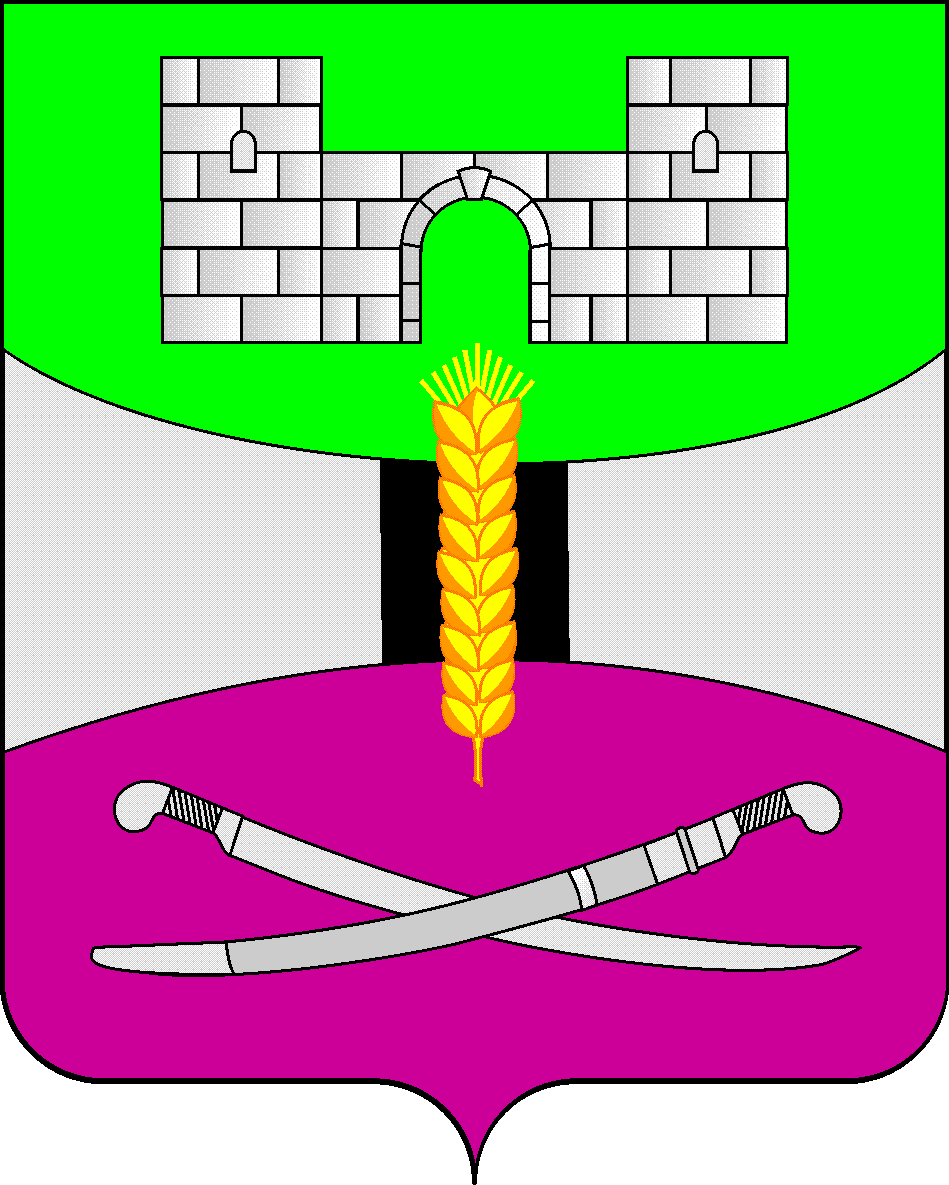 ПРИКАЗНАЧАЛЬНИКАОТДЕЛА КУЛЬТУРЫ   АДМИНИСТРАЦИИ МУНИЦИПАЛЬНОГО ОБРАЗОВАНИЯЩЕРБИНОВСКИЙ РАЙОНПРИКАЗНАЧАЛЬНИКАОТДЕЛА КУЛЬТУРЫ   АДМИНИСТРАЦИИ МУНИЦИПАЛЬНОГО ОБРАЗОВАНИЯЩЕРБИНОВСКИЙ РАЙОНот ___________ года                                                      №      -П 